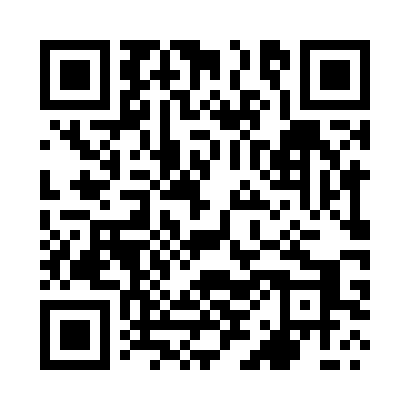 Prayer times for Robno, PolandMon 1 Apr 2024 - Tue 30 Apr 2024High Latitude Method: Angle Based RulePrayer Calculation Method: Muslim World LeagueAsar Calculation Method: HanafiPrayer times provided by https://www.salahtimes.comDateDayFajrSunriseDhuhrAsrMaghribIsha1Mon4:266:311:025:287:349:312Tue4:236:281:025:307:369:333Wed4:206:261:015:317:389:364Thu4:176:241:015:327:399:385Fri4:146:211:015:337:419:416Sat4:116:191:005:357:439:437Sun4:076:171:005:367:459:468Mon4:046:141:005:377:479:489Tue4:016:121:005:397:489:5110Wed3:586:1012:595:407:509:5411Thu3:546:0712:595:417:529:5612Fri3:516:0512:595:427:549:5913Sat3:486:0312:595:447:5610:0214Sun3:446:0012:585:457:5710:0515Mon3:415:5812:585:467:5910:0716Tue3:375:5612:585:478:0110:1017Wed3:345:5312:585:488:0310:1318Thu3:305:5112:575:508:0510:1619Fri3:275:4912:575:518:0610:1920Sat3:235:4712:575:528:0810:2221Sun3:195:4512:575:538:1010:2522Mon3:155:4212:575:548:1210:2823Tue3:125:4012:565:558:1410:3224Wed3:085:3812:565:578:1510:3525Thu3:045:3612:565:588:1710:3826Fri3:005:3412:565:598:1910:4227Sat2:565:3212:566:008:2110:4528Sun2:525:3012:566:018:2310:4829Mon2:485:2812:556:028:2410:5230Tue2:445:2512:556:038:2610:56